合併および買収 プロジェクト リスク管理計画M&A 情報M&A 情報M&A 情報M&A 情報M&A 名M&A 概要M&A スポンサー名M&A スポンサー名電話メール アドレスM&A マネージャー名M&A マネージャー名電話メール アドレスプラン バージョンプラン バージョンプラン バージョンプラン バージョンバージョンバージョン日付著者0.0.00.0.0理由理由理由理由影響を受けたセクション影響を受けたセクション影響を受けたセクション影響を受けたセクションセクション タイトルセクション タイトル改正改正配布配布配布配布納品方法納品方法発行日発行先エグゼクティブ サマリーエグゼクティブ サマリーエグゼクティブ サマリーリスク分析と評価プロセスリスク分析と評価プロセスリスク分析と評価プロセスリスク防止軽減戦略プロセスの開発リスク防止軽減戦略プロセスの開発リスク防止軽減戦略プロセスの開発スケジュール、プロセス、責任者のレビュースケジュール、プロセス、責任者のレビュースケジュール、プロセス、責任者のレビューリスク管理の役割と責任リスク管理の役割と責任リスク管理の役割と責任名前役割責任リスク報告プロセスリスク報告プロセスリスク報告プロセスリスク評価リスク評価リスク評価リスクの特定リスクの特定リスクの特定リスクの概要リスクの概要イベントまたは脅威のトリガーリスク登録簿リスク登録簿リスク登録簿特定されたリスク現在のステータスリスク軽減戦略リスク分析と評価リスク分析と評価リスク分析と評価特定されたリスクリスク グレード潜在的影響リスク軽減リスク軽減リスク軽減リスク軽減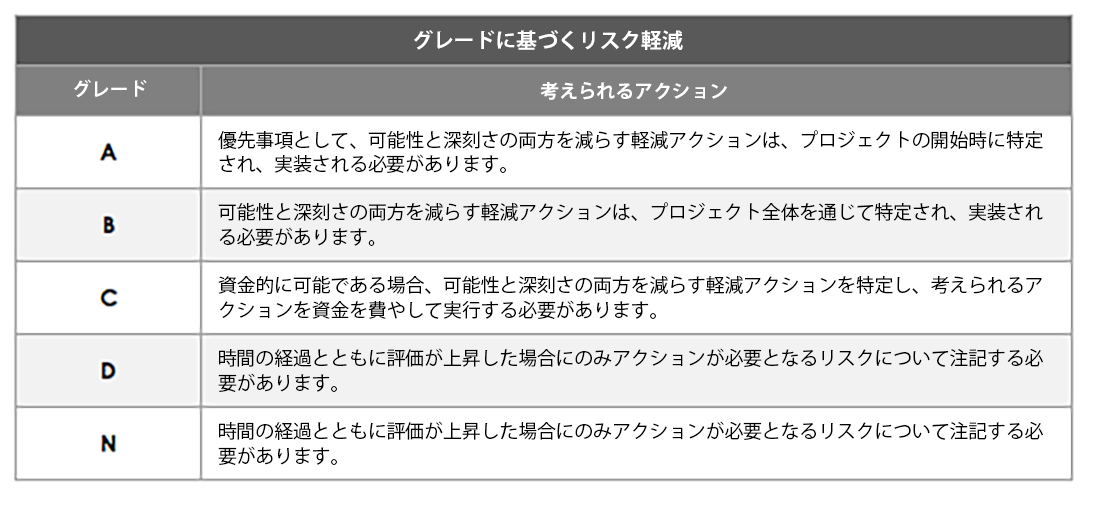 リスク グレード特定されたリスク特定されたリスク特定されたリスク軽減アクション: 予防措置または応急措置？軽減アクション: 予防措置または応急措置？軽減アクション: 予防措置または応急措置？予算上の影響予算上の影響提案された軽減アクション提案された軽減アクション責任を負う関係者責任を負う関係者リスク グレード特定されたリスク特定されたリスク特定されたリスク軽減アクション: 予防措置または応急措置？軽減アクション: 予防措置または応急措置？軽減アクション: 予防措置または応急措置？予算上の影響予算上の影響提案された軽減アクション提案された軽減アクション責任を負う関係者責任を負う関係者リスク グレード特定されたリスク特定されたリスク特定されたリスク軽減アクション: 予防措置または応急措置？軽減アクション: 予防措置または応急措置？軽減アクション: 予防措置または応急措置？予算上の影響予算上の影響提案された軽減アクション提案された軽減アクション責任を負う関係者責任を負う関係者リスク グレード特定されたリスク特定されたリスク特定されたリスク軽減アクション: 予防措置または応急措置？軽減アクション: 予防措置または応急措置？軽減アクション: 予防措置または応急措置？予算上の影響予算上の影響提案された軽減アクション提案された軽減アクション責任を負う関係者責任を負う関係者リスク グレード特定されたリスク特定されたリスク特定されたリスク軽減アクション: 予防措置または応急措置？軽減アクション: 予防措置または応急措置？軽減アクション: 予防措置または応急措置？予算上の影響予算上の影響提案された軽減アクション提案された軽減アクション責任を負う関係者責任を負う関係者リスク グレード特定されたリスク特定されたリスク特定されたリスク軽減アクション: 予防措置または応急措置？軽減アクション: 予防措置または応急措置？軽減アクション: 予防措置または応急措置？予算上の影響予算上の影響提案された軽減アクション提案された軽減アクション責任を負う関係者責任を負う関係者リスク グレード特定されたリスク特定されたリスク特定されたリスク軽減アクション: 予防措置または応急措置？軽減アクション: 予防措置または応急措置？軽減アクション: 予防措置または応急措置？予算上の影響予算上の影響提案された軽減アクション提案された軽減アクション責任を負う関係者責任を負う関係者リスク グレード特定されたリスク特定されたリスク特定されたリスク軽減アクション: 予防措置または応急措置？軽減アクション: 予防措置または応急措置？軽減アクション: 予防措置または応急措置？予算上の影響予算上の影響提案された軽減アクション提案された軽減アクション責任を負う関係者責任を負う関係者リスク モニタリングリスクと問題のレビュー エスカレートした可能性のある問題を確認しますレビュー頻度レビューの責任者モニタリングモニタリング頻度モニタリングの責任者レポート作成レポート作成の頻度レポート作成の責任者– 免責条項 –Smartsheet がこの Web サイトに掲載している記事、テンプレート、または情報などは、あくまで参考としてご利用ください。Smartsheet は、情報の最新性および正確性の確保に努めますが、本 Web サイトまたは本 Web サイトに含まれる情報、記事、テンプレート、あるいは関連グラフィックに関する完全性、正確性、信頼性、適合性、または利用可能性について、明示または黙示のいかなる表明または保証も行いません。かかる情報に依拠して生じたいかなる結果についても Smartsheet は一切責任を負いませんので、各自の責任と判断のもとにご利用ください。